	wg rozdzielnika   Dotyczy: postępowania w trybie podstawowym na remont remont pomieszczeń wartowni w budynku nr 30 przy ul. Ostroroga 35 w K-1039, nr sprawy 03/22 (ID: 564374)W dniu 24.01.2022 r. do Zamawiającego wpłynęło zapytanie odnośnie przedmiotowego postępowania od potencjalnego Wykonawcy.Treść zapytania: „1 Według którego załącznika należy wypełnić prace budowlane: czy według kosztorysu "zerowego" czy przedmiaru robót? 2 Czy istnieje możliwość odbycia wizji lokalnej?”Zamawiający udziela następującej odpowiedzi:Ad. 1) Kosztorys ofertowy należy wypełnić według „kosztorysu zerowego” 
tj. szczegółowej kalkulacji cen jednostkowych pozycji.Ad. 2) Zgodnie z treścią rozdz. III ust. 4 SWZ Zamawiający nie przewiduje możliwości przeprowadzenia wizji lokalnej, pełna dokumentacja została zamieszczona 
w załącznikach do SWZ.Zamawiający zgodnie z art. 284 ust. 6 przesyła odpowiedz wszystkim potencjalnym Wykonawcom i umieszcza na Platformie zakupowej Jednostki Wojskowej Nr 2063 pod adresem: https://platformazakupowa.pl/pn/jednostkawojskowa_2063.                                                                                                  DOWÓDCA
                                                                                płk Janusz KRUPAMalwina Stypułkowska
tel.: 261-824-21524.01.2022 r.T – 2611 – B4       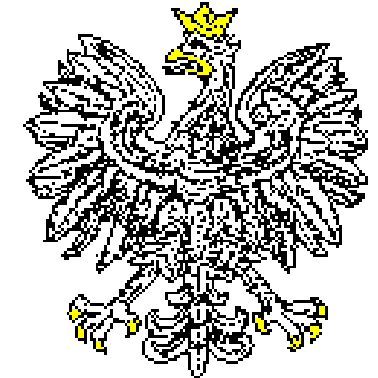 JEDNOSTKA WOJSKOWANR 2063Nr JW2063.SZPubl.2611.03.10.2022Data …………….02-097 W a r s z a w a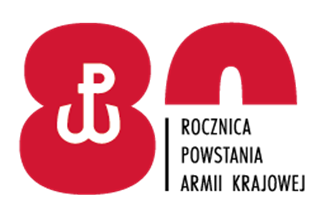 Warszawa, dnia 24.01.2022r.